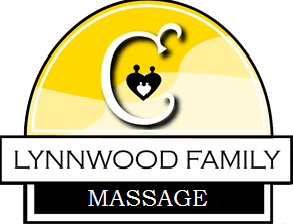 Lynnwood Family Massage PolicyWelcome to Lynnwood Family Massage! The following is an explanation of our office policies and procedures. We believe that a clear understanding will allow us both to concentrate on the most important issue: regaining and maintaining your health. We are happy to answer any questions that you may have and are grateful to be at your service.I understand that it is my choice to receive massage therapy and that massage therapists do not diagnose or prescribe. I agree to communicate with my practitioner regarding any changes in my insurance plan or financial circumstances. I further agree to communicate with my practitioner any time I feel my well-being is being compromised.I understand that massage therapy is used to reduce stress, muscular tension, and pain. I understand there are no guarantees for recovery and if I am unsatisfied with the progress made with my treatment I will inform the therapist, so he/she may direct me to another treatment. However, I am financially responsible for the services rendered. The procedure time for your treatment is 45-60 minutes. When you schedule, one full hour is set aside specifically to meet your needs.  We do not double-book appointments and are unable to place another client in your space without sufficient prior notice. Therefore, it is imperative that you arrive 15 minutes prior to your appointment. CANCELLATION POLICYOur time is valuable, too. Cancellation notice is required 24 hours prior to your treatment time. 24 hours allows us to make your time slot available to another client in need of treatment. If sufficient notice is not given, and we are unable to fill your time slot, there will be a $40.00 charge to the credit card you enter below. ** We are unable to bill your insurance for cancellation fees. It is solely your responsibility. **Card number:___________________________________________Exp. Month/Year:___________/________________   Full name on card:_______________________________________MY SIGNATURE INDICATES THAT I HAVE READ, UNDERSTAND AND AGREE TO THE POLICIES STATED ABOVE.CLIENT SIGNATURE:  	____________________PRINTED NAME:  	_____DATE: ____________________Lynnwood Family Massage Confidential InformationNAME:  	BIRTHDATE 	/ 	/ 	Please answer the following questions by circling YES or NO and provide any necessary clarifications.Please read carefully, sign, and date.I understand that massage therapists do not diagnosis illness, disease or any other physical or mental disorders. Massage therapists do not prescribe medical treatment or pharmaceuticals. It has been made clear to me that massage is not a substitute for medical examination or diagnosis and that is recommended that I see a physician for any ailment I may have. I have stated all my known medical conditions and I am responsible to inform my massage therapist of any changes in my physical or mental health. I understand that my massage therapist is an independent contractor at Lynnwood Family Massage. I indemnify and hold harmless Lynnwood Family Massage from any loss or liability arising from services provided by my massage therapist.SIGNATUREDATE 	/ 	/ 	Lynnwood Family Massage Patient RegistrationLAST NAME:  	FIRST NAME:  	M.I. 	BIRTHDATE:  	/ 	/ 	ADDRESS  	CITY:  	 STATE:  	 ZIP CODE:  	CELL# 	- 	- 	 HOME# 	- 	- 	WORK# 	- 	- 	EMAIL:  	PLEASE CIRCLE ONE:   SINGLE - MARRIED - DIVORCED - WIDOWED – OTHEREMPLOYED?  FULL TIME / PART TIME	STUDENT?  PART TIME / FULL TIMESCHOOL / EMPLOYER:  	EMERGENCY CONTACT:  	 #  	-  	- 	HOW WERE YOU REFERRED TO LFC?  	WOULD YOU LIKE US TO VERIFY YOUR MASSAGE THERAPY BENEFITS?PRIMARY INSURANCE:  	SUBSCRIBER NAME:  	 BIRTHDATE  	/ 	/ 	SUBSCRIBER EMPLOYER:  _	INSURANCE ID # (PLEASE INCLUDE LETTER PREFIX)   	RELATIONSHIP TO SUBSCRIBER: (PLEASE CIRCLE) SELF, SPOUSE, CHILD, OTHER*SECONDARY INSURANCE:  	SUBSCRIBER NAME:  	 BIRTHDATE  	/ 	/ 	SUBSCRIBER EMPLOYER:  _	INSURANCE ID # (PLEASE INCLUDE LETTER PREFIX)  	RELATIONSHIP TO SUBSCRIBER: (PLEASE CIRCLE) SELF, SPOUSE, CHILD, OTHER** Benefits quoted are not a guarantee of payment and any balances not covered by the insurance carrier are the sole responsibility of the patient. **Circle which part(s) of your body that is bothering you thenmark that part of the body on a scale from 1-10 with 10 beingthe worst pain ever.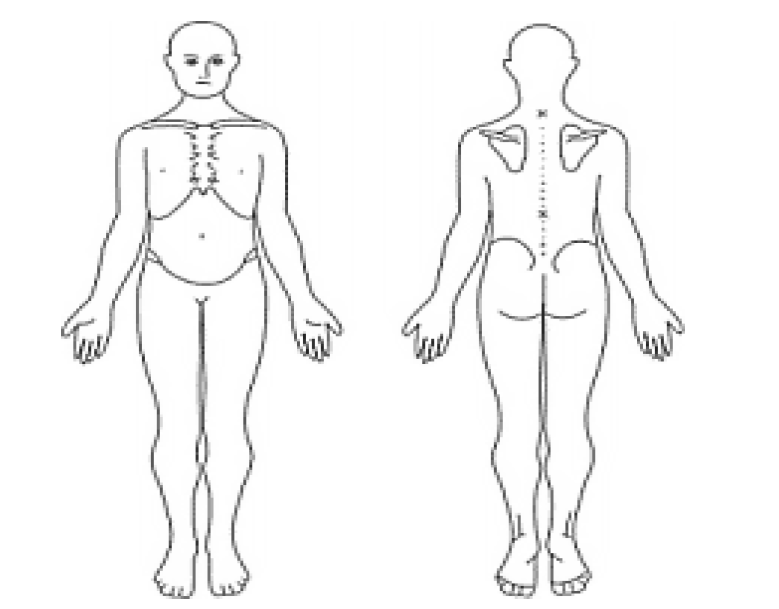 YES YESNO NOHave you ever had a professional massage?Do you exercise regularly or participate in any sports? What kind and how often?YESNOAre you currently under the care of any other health care provider for a specificcondition?YESNODo you take any vitamins, minerals, or medication (including aspirin or ibuprofen)Please list medication, dosage, and condition  	YESNOHave you ever had surgery? Please list date(s) and procedure(s)YESNODo you have or have you ever had cancer? What type and when?YESNODo you have or have you ever had heart problems? Please explain:YESNODo you have high or low blood pressure? Please circle one.YESNODo you have varicose veins, blood clots or any other circulatory conditions notmentioned? Please explain:  	YESNODo you have diabetes? How is it controlled?  	YESNODo you have arthritis? Osteoarthritis or Rheumatoid? (please circle one)YESNOWhere is it located?  	Do you have bone or joint problems? Please describe:  	YESNODo you experience prolonged episodes of depression or other emotions?YESNODo you have any infections or contagious diseases? Please explain:  	YESNOAre you experiencing any sleep disorders or changes in normal sleeping patterns?Please explain:  	YESNOAre you pregnant? What stage?  	YESNODo you wear contacts, dentures, or hearing aids?  	YESNODo you have any other medical conditions your therapist should be aware of before youreceive massage? 	YESNODo you have any needs that require special attention? Please explain:  	